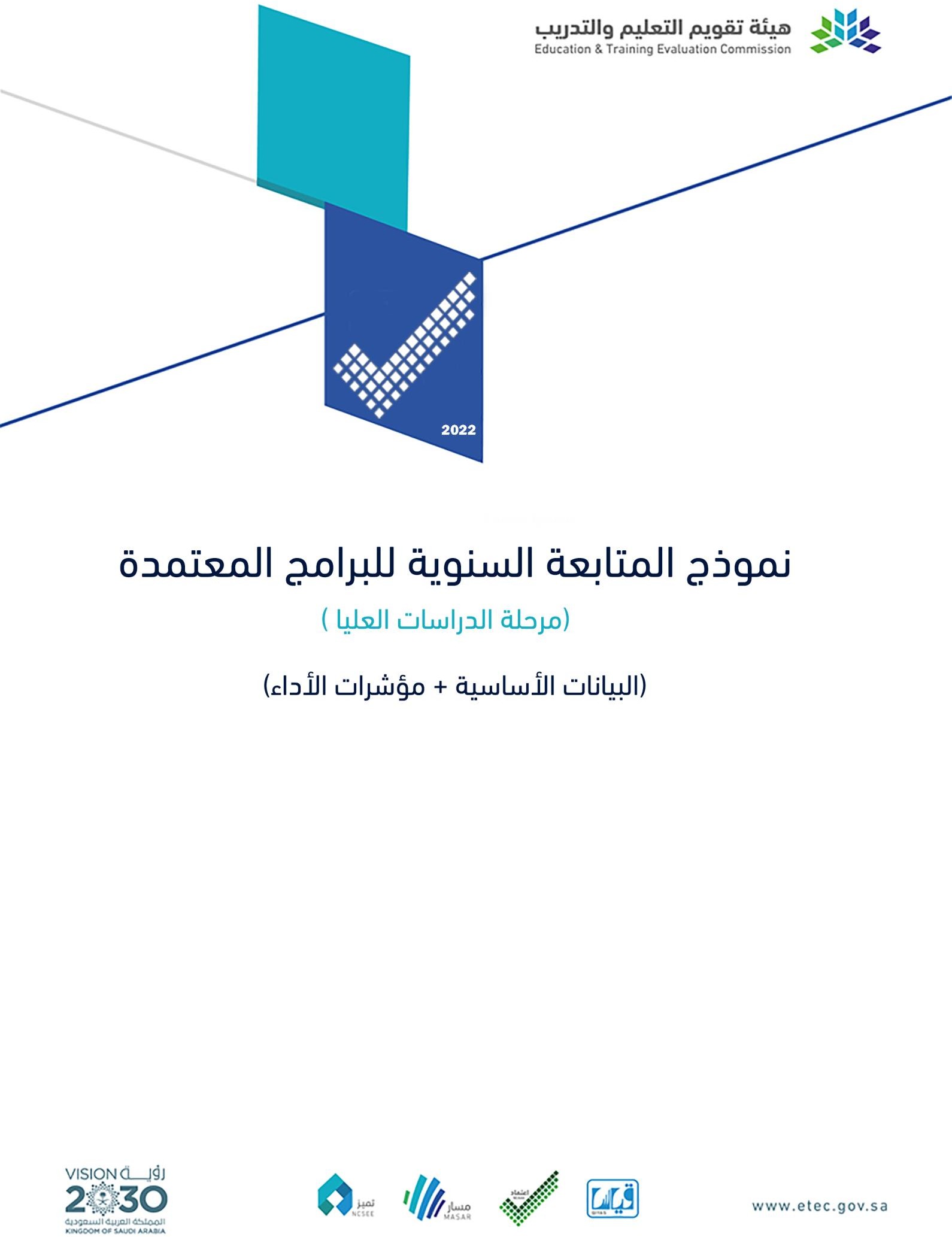 .1 مؤشرات الأداء2 البيانات الإحصائية1-2 إحصائيات الطلبة ( في سنة التقرير)* يتم إدراج جدول منفصل للمقر الرئيس ولكل فرع من فروع البرنامج2-2 نتائج تقييم مخرجات التعلم للبرنامج *** يتم إدراج نتائج مخرجات التعلم التي تم قياسها خلال العام الذي أعد عنه التقرير وفق ًالخطة البرنامج لقياس مخرجات التعلم** يرفق تقرير منفصل لنتائج قياس مخرجات التعلم للبرنامج لكل من شطري الذكور والإناث و كذلك لكل فرع من فروع البرنامج (إن وجدت)3-2 تقويم المقررات:* يتم إدراج جدول منفصل بحسب المقر الذي تقدم فيه المقررات (شطر الطالب، شطر الطالب، الفروع (...4-2 توزيع التقديرات:* يتم إدراج جدول منفصل بحسب المقر الذي تقدم فيه المقررات (شطر الطالب، شطر الطالب، الفروع (...5-2 إحصائيات النشر العلمي: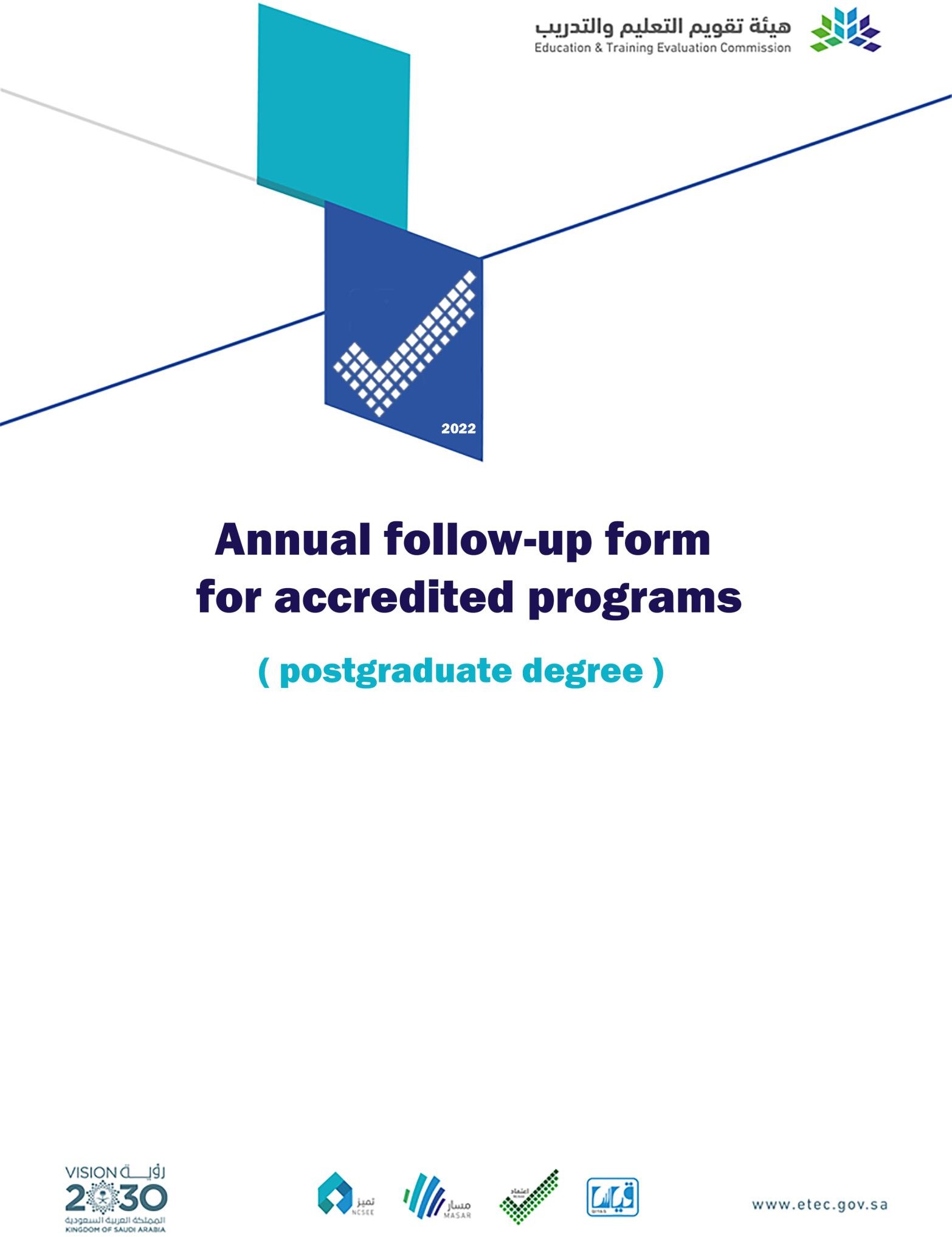 1. Key Performance Indicators2  Statistical Data2-1 Students Statistics (in the year concerned)Insert a separate table for the main campus and each branch                   2-2 Program Learning Outcomes Assessment Results*Include the results of measured learning outcomes during the year of the report according to the program plan for measuring learning outcomes** Attach a separate report on the program learning outcomes assessment results for male and female sections and for each branch (if any)2-3 Evaluation of Courses*The Table should be repeated to present the data of each site in which courses are offered (Male Student section, Female Student section, branches...)2-4 Distribution of GradesThe Table should be repeated to present the data of each site in which courses are offered (Male Student section, Female Student section, branches...)           2-5 Research outputs dataالمؤسسة:المؤسسة:المؤسسة:المؤسسة:المؤسسة:الكلية:الكلية:الكلية:الكلية:الكلية:البرنامج:البرنامج:البرنامج:البرنامج:البرنامج:تاريخ إعداد التقرير:تاريخ إعداد التقرير:تاريخ إعداد التقرير:تاريخ إعداد التقرير:تاريخ إعداد التقرير:بيانات التواصل:بيانات التواصل:بيانات التواصل:بيانات التواصل:بيانات التواصل:الاسم:الاسم:الاسم:الاسم:الاسم:المنصب:المنصب:المنصب:المنصب:المنصب:البريد الإلكتروني:البريد الإلكتروني:البريد الإلكتروني:البريد الإلكتروني:البريد الإلكتروني:الهاتف ، الجوال:الهاتف ، الجوال:الهاتف ، الجوال:الهاتف ، الجوال:الهاتف ، الجوال:بيانات الاعتماد المؤسسي:بيانات الاعتماد المؤسسي:بيانات الاعتماد المؤسسي:بيانات الاعتماد المؤسسي:بيانات الاعتماد المؤسسي:مشروطكاملنوع الاعتماد:تاريخ بدء الاعتماد:تاريخ بدء الاعتماد:تاريخ بدء الاعتماد:تاريخ بدء الاعتماد:تاريخ بدء الاعتماد:تاريخ نهاية الاعتماد:تاريخ نهاية الاعتماد:تاريخ نهاية الاعتماد:تاريخ نهاية الاعتماد:تاريخ نهاية الاعتماد:التعليقمستوى الأداء المستهدف الجديدمستوى الأداء المرجعي الخارجي(المقارنة المرجعية الخارجية)مستوى الأداء المرجعي الداخلي(المقارنة المرجعية الداخلية)مستوى الأداء المرجعي الداخلي(المقارنة المرجعية الداخلية)مستوىالأداء الفعليمستوىالأداء المستهدفمؤشر الأداءمالتعليقمستوى الأداء المستهدف الجديد20212019202020212021مؤشر الأداءمنسبة المتحقق من مؤشرات أهداف الخطة التشغيليةللبرنامجKPI-PG-1تقويم الطالب لجودةخبرات التعلم في البرامجKPI-PG-2تقويم الطالب لجودةالمقرراتKPI-PG-3تقييم الطالب لجودةالإشراف العلميKPI-PG-4متوسط المدة التي يتخرجفيها الطالبKPI-PG-5معدل تسرب الطالب منالبرنامجKPI-PG-6توظيف الخريجينKPI-PG-7تقويم جهات التوظيفلكفاءة خريجي البرنامجKPI-PG-8رضا الطالب عن الخدماتالمقدمةKPI-PG-9نسبة الطالب إلى أعضاءهيئة التدريسKPI-PG-10النسبة المئوية لتوزيع أعضاء هيئة التدريس بحسب الرتبة العلميةKPI-PG-11نسبة تسرب هيئة التدريسمن البرنامجKPI-PG-12رضا المستفيدين عنمصادر التعلمKPI-PG-13رضا المستفيدين عنالمرافق والتجهيزات البحثيةKPI-PG-14النسبة المئوية للنشر العلمي لأعضاء هيئةالتدريسKPI-PG-15معدل البحوث المنشورةلكل عضو هيئة تدريسKPI-PG-16معادل الاقتباسات في المجلات المحكمة لكل عضو هيئة تدريسKPI-PG-17نسبة النشر العلمي للطالبKPI-PG-18عدد براءات الاختراعوالابتكارKPI-PG-19مؤشرات أداء إضافية(إن وجد)النتائجالعنصرمعدد الطلبة المقيدين في جميع مستويات البرنامج1عدد الطلبة الذين بدأوا البرنامج2عدد الطلبة الذين أت ّموا البرنامج3عدد الطلبة الذين أتموا المسارات الرئيسة ضمن البرنامج (إن وجدت :(عدد الطلبة الذين أتموا المسارات الرئيسة ضمن البرنامج (إن وجدت :(4.أ4.ب4.ج4عدد الطلبة الذين أت ّموا نقاط الخروج للبرنامج (إن وجدت)5التوصيات التطويريةتقييمات أخرى(إن وجدت)تقييم الطالب للمقرر(نعم – ال)اسم المقرررمز المقررتتوزيع الحالاتتوزيع الحالاتتوزيع الحالاتتوزيع الحالاتتوزيع الحالاتتوزيع الحالاتالتقديراتالتقديراتالتقديراتالتقديراتالتقديراتالتقديراتالتقديراتالتقديراتالتقديراتاسم المقرررمز المقررتمنسحبراسبتوزيعالحالاتناجحغير مكتملمستمرمحرومهـد+دج+جب+بأ+أاسم المقرررمز المقررتعددالطالب1النسبةالمئوية1عددالطالب2النسبةلمئوية2عددالطالب3النسبةلمئوية3عددالطالب4النسبةلمئوية4عددالطالب5النسبةلمئوية5عددالطالب6النسبةلمئوية6لغة البحثالجهة الداعمة (إنوجدت)تاريخ النشرمكان النشرالناشرنوع الإنتاج العلميعنوان البحثبيانات المشاركين في البحث العلمي(إن وجد)مجالات الاهتمام العلميالتخصص الدقيقالمنصب الوظيفيالرتبة العلميةصفة الباحث العلميت123456789InstitutionInstitutionInstitutionInstitutionInstitutionCollageCollageCollageCollageCollageProgramProgramProgramProgramProgramReport Date:Report Date:Report Date:Report Date:Report Date:Contact Information:Contact Information:Contact Information:Contact Information:Contact Information:Name:Name:Name:Name:Name:Title:Title:Title:Title:Title:Email:Email:Email:Email:Email:Telephone and Mobile:Telephone and Mobile:Telephone and Mobile:Telephone and Mobile:Telephone and Mobile:Accreditation Information:Accreditation Information:Accreditation Information:Accreditation Information:Accreditation Information:Types of Accreditation DecisionsFullConditionalStart Date:Start Date:Start Date:Start Date:Start Date:End Date:End Date:End Date:End Date:End Date:CodeKey Performance IndicatorsTargeted perform ancelevelActual perform anceInternal benchmarkInternal benchmarkExternal benchmarkNew targetCommentsCodeKey Performance Indicators20212021202020192021New targetCommentsKPI- PG-1Percentage of achieved indicators of the program operational planobjectivesKPI- PG-2Students' Evaluation of quality of learning experience in theprogramKPI- PG-3Students' evaluationof the quality of the coursesKPI- PG-4Students' evaluation of the quality ofscientific supervisionKPI- PG-5Average time forstudents’ graduationKPI- PG-6Rate of students dropping out of theprogramKPI- PG-7Graduates’employabilityKPI- PG-8Employers' evaluation of the program graduates’competencyKPI- PG-9Students' satisfaction with theprovided servicesKPI- PG-10Ratio of students to faculty membersKPI- PG-11Percentage of faculty members’ distribution basedon academic rankingKPI- PG-12Proportion of faculty members leaving theprogramKPI- PG-13Satisfaction of beneficiaries with learning resourcesKPI- PG-14Satisfaction of beneficiaries with research facilitiesand equipmentKPI- PG-15Percentage of publications of faculty membersKPI- PG-16Rate of published research per faculty memberKPI- PG-17Citations rate in refereed journalsper faculty memberKPI- PG-18Percentage of students' publicationKPI- PG-19Number of patents, innovative products, and awards ofexcellenceAdditional KPIs(if any)No.ItemResults1Number of students who started the program2Number of students who graduated3Number of students who completed major tracks within the program (if applicable)Number of students who completed major tracks within the program (if applicable)3a.3b3c.4a. Number of students who completed the program in the minimal time5a. Percentage of students who completed the program in the minimal time(Completion rate)6Number of students who completed an intermediate award specified as an early exit point (if any)7Percentage of students who completed an intermediate award specified as an early exit point (if any)#Program Learning OutcomesAssessment Methods(Direct and Indirect)Performance TargetResultsKnowledge and UnderstandingKnowledge and UnderstandingKnowledge and UnderstandingKnowledge and UnderstandingKnowledge and UnderstandingK1K2K3K4K..SkillsSkillsSkillsSkillsSkillsS1S2S3S4S..ValuesValuesValuesValuesValuesV1V2V3V4V..Course CodeCourse TitleStudent Evaluation( Yes-No)Other Evaluations(specify)Developmental RecommendationsNo.Course CodeCourse TitleGradesGradesGradesGradesGradesGradesGradesGradesGradesStatus DistributionsStatus DistributionsStatus DistributionsStatus DistributionsStatus DistributionsStatus DistributionsNo.Course CodeCourse TitleA+AB+BC+CD+DFDenied EntryIn ProgressIncompletePassFailWithdrawnNumber of StudentsPercentageNumber of StudentsN o.ResearcherAcademic RanPositionSubspecialtystatement of research interestsResearch Participants (if any)Research Tit leResearch Output TypePublisherPlace of publicationDate of publicationFunding Body (if any)Language123456789